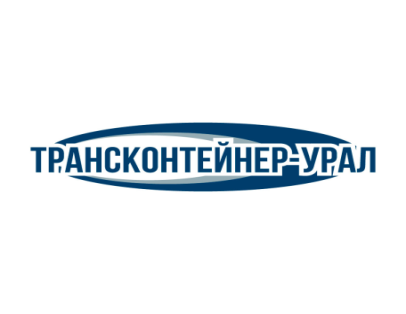 КАРТОЧКА ПРЕДПРИЯТИЯОбщество с ограниченной ответственностью«ТрансКонтейнер-Урал»Сокращенное наименованиеООО « ТК-У»Юридический адрес620100, ОБЛАСТЬ СВЕРДЛОВСКАЯ, ГОРОД ЕКАТЕРИНБУРГ, УЛИЦА БОЛЬШАКОВА, ДОМ 25, ОФИС 302Фактический адрес620100, ОБЛАСТЬ СВЕРДЛОВСКАЯ, ГОРОД ЕКАТЕРИНБУРГ, УЛИЦА БОЛЬШАКОВА, ДОМ 25, СЕКЦИЯ 2, 3 ЭТАЖ, ОФИС 302, ДОМОФОН 302Почтовый адрес620100, ОБЛАСТЬ СВЕРДЛОВСКАЯ, ГОРОД ЕКАТЕРИНБУРГ, УЛИЦА БОЛЬШАКОВА, ДОМ 25, ОФИС 302Телефон общий+7 (343) 372-54-42 (9120455442)Электронная почтаTransContainer-Ural@yandex.ruВеб-сайтtc-u.comОГРН1186658020493ИНН / КПП6685146880 / 668501001ОКПО27575591ОКАТО65401380000ОКТМО65701000001ОКВЭД-200149.42 Предоставление услуг по перевозкам  -  Основной  46.73.6 Торговля оптовая прочими строительными материалами и изделиями; и другиеОКФС16ОКОГУ4210014ОКОПФ12300Расчетный счет (р/с)40702810668050100063Корреспондентский (к/с)30101810865770000416 в УРАЛЬСКОЕ ГУ БАНКА РОССИИ г. ЕкатеринбургБИК046577416БанкЕКАТЕРИНБУРГСКИЙ ФИЛИАЛ № 2 ПАО «БИНБАНК»ИНН Банка5408117935КПП по месту нахождения667843001Адрес банка620075, обл. Свердловская, г. Екатеринбург, ул. Горького, дом 45ДиректорШумилов Сергей НиколаевичГлавный бухгалтерШумилов Сергей Николаевич